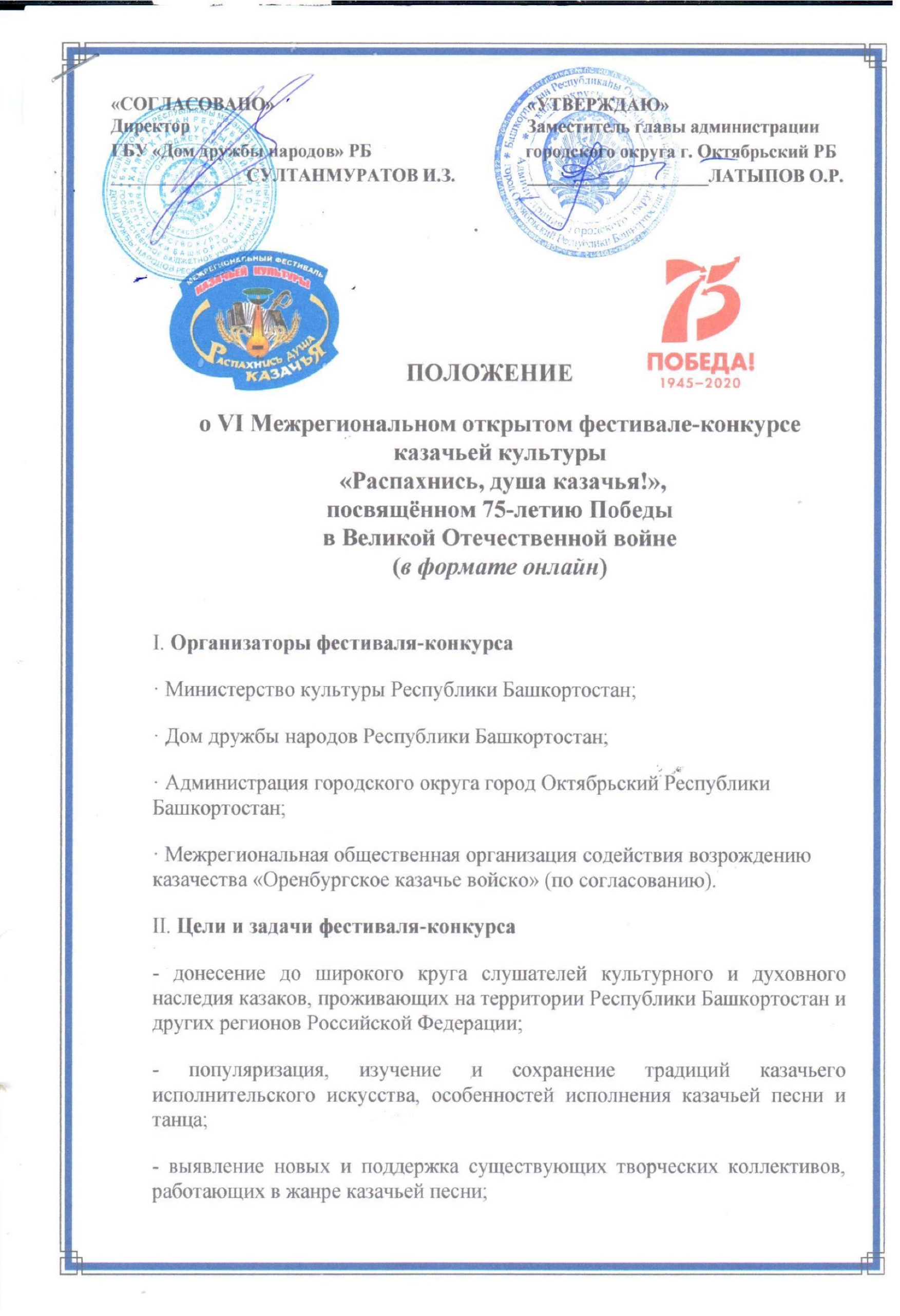 - нравственно-патриотическое воспитание подрастающих поколений на основе традиций и обычаев российского казачества;- распространение опыта исполнительского мастерства лучших самодеятельных коллективов;- расширение и укрепление творческих контактов между самодеятельными коллективами различных регионов- популяризация современных дистанционных технологий – как средства расширения масштабов деятельностиIII. УСЛОВИЯ И ПОРЯДОК ПРОВЕДЕНИЯ ФЕСТИВАЛЯ-КОНКУРСАДля участия в конкурсе необходимо прислать видеозапись выступлений своего коллектива/сольного выступления до 18 октября с письменной заявкой (Приложение 1) по адресу: domkyltyra-gdk@mail.ru. Видеозаписи принимаются в виде ссылки на ютуб или облачное хранилище.Произведения конкурсной программы исполняются только «живым звуком». Допускается использование фонограммы - «минус».Приветствуется использование народных музыкальных, в том числе шумовых, инструментов. Видеозаписи должны соответствовать следующим техническим характеристикам:ФОРМАТ: MPEG2 или MPEG4, РАЗРЕШЕНИЕ: 1920*1800 ИЛИ 1280*720 пикселей, РАСПОЛОЖЕНИЕ КАМЕРЫ - СТРОГО ГОРИЗОНТАЛЬНОЕ.Видеозаписи, не соответствующие требованиям, приниматься на конкурс не будут.23 октября состоится онлайн-обсуждение выступлений с членами жюри, подведение итогов, объявление победителей, онлайн-мастер-классы. Время будет уточнено. УЧАСТИЕ В ДАННОЙ КОНФЕРЕНЦИИ – СОГЛАСНО ЖЕЛАНИЮ И ТЕХНИЧЕСКИМ ВОЗМОЖНОСТЯМ. Коллективы, не принимающие участие в конференции, смогут узнать о результатах в группе ВК: https://vk.com/gdk_okt.Для участия в конференции необходимо:иметь устойчивое интернет-соединение и техническую возможность видеосвязи в формате онлайн-конференции.За 2-3 дня до проведения конкурса состоится технический тест подключения к онлайн-конференции, о чем будет сообщено участникам дополнительно. Участие в тесте – обязательно, ответственность за техническую составляющую на местах несут коллективы-участники.		Правила участия в онлайн-конференции:Во время проведения конференции участники находятся с выключенными микрофонами и камерами, кроме выступающихЕсли у вас есть желание выступить, обращение идет через прикрепленный чат, ведущий предоставит вам слово в порядке очереди.IV. УСЛОВИЯ УЧАСТИЯ:Для участия в конкурсной программе приглашаются самодеятельные и профессиональные вокальные, фольклорные и хореографические коллективы, а также сольные исполнители всех возрастов, имеющие в своём репертуаре КАЗАЧЬИ песни и танцы. Более всего приветствуется материал, сохраняющий местные традиции исполнения. Профессиональные коллективы: к участию приглашаются студенческие коллективы и солисты всех отделений музыкальных учебных заведений.  ОЦЕНИВАЮТСЯ ОТДЕЛЬНО.За участие в конкурсной программе предусмотрен организационный взнос:  творческие коллективы -500 рублей (с коллектива),солисты - 300 руб.Оплата организационного взноса осуществляются за счет направляющей стороны по прилагаемым реквизитам (Приложение 2) Финансовые средства могут быть направлены на приобретение призового фонда и расходных материалов, а также на непредвиденные расходы для организации и проведения мероприятия.Участие в онлайн-конференции - бесплатное. Конкурсное участие происходит по следующим направлениям (номинациям):«ВОКАЛЬНОЕ ИСПОЛНЕНИЕ»Фольклорные казачьи ансамбли (для коллективов с численностью до 12 человек);Народные вокальные ансамбли (для коллективов с численностью до 12 человек);Хоры русской песни (для коллективов с численностью от 13 человек);Хоры казачьей песни (для коллективов с численностью от 13 человек);Солисты (авторская песня, казачья фольклорная и народная песня)«ХОРЕОГРАФИЯ»АнсамблиСолисты Кроме того, участники делятся на 2 (две) возрастные категории:до 18 лет, старше 18 лет.V. ЖЮРИ КОНКУРСА Для оценки конкурсных программ фестиваля формируется компетентное жюри из специалистов в области казачьей культуры.Основные критерии оценки жюри:- соответствие тематике фестиваля:- степень владения приемами специфического казачьего исполнительства;- использование местного, редкого материала;- казачий костюм;- уровень исполнительского мастерства:- техника исполнения, композиционное построение номера;- подбор и соответствие музыкального и хореографического материала. -сценический образ;- артистичность, умение донести до слушателя смысл исполняемого произведения;- оригинальность исполнения и сценической постановки номера;- уровень художественного вкуса – во внешнем виде участников, сопровождения и в оформлении номеров.Итогом обсуждения конкурсных выступлений является протокол заседания членов жюри. Решение жюри является окончательным и не подлежит изменению.VI. НАГРАЖДЕНИЕ ПОБЕДИТЕЛЕЙ КОНКУРСАДипломами: Лауреата I, II, III степени; Дипломанта I, II, III степени; Дипломом участника. Диплом подтверждает статус участника или победителя конкурса. В Дипломах не содержится информация о дистанционном формате проведения конкурса (Слова – «Заочный», «Дистанционный» или «Онлайн» в Дипломах не указываются). Дипломы, благодарственные письма будут отправлены на электронный адрес, указанный в заявке, после 23 октября 2020 года. Лауреатам I степени призы будут отправлены почтой России только после согласования адреса доставки с оргкомитетом конкурса. VII. АДРЕС ОРГКОМИТЕТАПо возникающим вопросам обращаться по телефонам в г. Октябрьский: Городской дом культуры, 8 (34767) 7-07-86, адрес: Республика Башкортостан, г. Октябрьский, ул. Геофизиков, д.3, 89273441256 - Ольга Юрьевна Паленова, куратор фестиваля.Приложение 1.ЗАЯВКАна участие во VI Межрегиональном открытом фестивалеказачьей культуры «Распахнись, душа казачья!»1. Полное название коллектива2. Регион3. Направляющая организация4. Номинация5. Количество участников (в том числе жен/муж)6. Возраст участников (от-до)7. ФИО руководителя8. Звания9. Образование10. Дата рождения11. Адрес руководителя (по прописке) (с индексом)12. Паспортные данные руководителя (серия, номер, кем и когда выдан)13. ИНН14. СНИЛС15. Номер мобильного телефона16. Адрес электронной почты17. ФИО концертмейстера18. Образование (когда, что и по какой специальности закончил)19. Участие коллектива в других конкурсах20. Программа выступления на конкурсе (с указанием авторов)21. Участие в онлайн-конференции (да/нет)Приложение 2.Реквизиты для оплаты оргвзносов.Солистам2 (два) разнохарактерных произведений, одно из которых без сопровождения;Вокальным коллективам2 (два) разнохарактерных произведений, одно из которых без сопровождения;Хореографическим коллективам2 (два) танца: или 2 казачьих, или 1 казачий + 1 народныйИНН0265021165КПП026501001ПолучательФинансовое управление администрации городского округа город Октябрьский Республики Башкортостан (МБУ «Городской дом культуры» л/с 20005220100)БанкОтделение – НБ Республика Башкортостан г. УфаСчет40701810400001000026БИК048073001Назначение платежа\3000000004\756\5210\131\03 Орг. взнос за участие в VI Межрегиональном открытом фестивале казачьей культуры «Распахнись, душа казачья!»